 Администрация сельского  поселения Каверинский сельсовет                   Добринского  муниципального района                                                                         Липецкой  областиПОСТАНОВЛЕНИЕ27.04.2020г.                                         с. Паршиновка                                                    № 31 О   Положении  о представлении гражданами, претендующими на замещение                              должностей муниципальной службы администрации сельского поселения                                  Каверинский сельсовет Добринского муниципального района,                                                  и муниципальными служащими администрации сельского поселения Каверинский сельсовет Добринского муниципального района                                       сведений о доходах, расходах, об имуществе                                                                               и обязательствах имущественного характера        Руководствуясь    Федеральным законом    от 03.12.2012  N 230-ФЗ «О контроле за соответствием расходов лиц, замещающих государственные должности, и иных лиц их доходам», указами Президента Российской Федерации от 23.06.2014 года         № 453  «О внесении изменений в некоторые акты Президента Российской Федерации по вопросам противодействия коррупции», от 23.06.2014 года № 460 «Об утверждении формы справки о доходах, расходах, об имуществе и обязательствах имущественного характера и внесении изменений в некоторые акты Президента Российской Федерации»,  Уставом сельского поселения Каверинский сельсовет, администрация сельского поселения Каверинский сельсоветПОСТАНОВИЛА:         1. Принять Положение о представлении гражданами, претендующими на замещение должностей муниципальной службы администрации сельского поселения Каверинский сельсовет Добринского муниципального района, и муниципальными служащими администрации сельского поселения Каверинский сельсовет Добринского муниципального района сведений о доходах, расходах, об имуществе и обязательствах имущественного характера (приложение 1).         2. Настоящее постановление вступает в силу со дня его официального обнародования.        3. Контроль за исполнением настоящего постановления оставляю за собой. Глава сельского поселенияКаверинский сельсовет                                                              Д.И. ШиряевПринято постановлением администрациисельского поселенияКаверинский сельсоветот 27 апреля 2020г. № 31Положение о представлении гражданами, претендующими на замещение                              должностей муниципальной службы администрации сельского поселения                                  Каверинский сельсовет Добринского муниципального района,                                                  и муниципальными служащими администрации сельского поселения Каверинский сельсовет Добринского муниципального района                                       сведений о доходах, расходах, об имуществе                                                                               и обязательствах имущественного характера1. Настоящим Положением определяется порядок представления гражданами, претендующими на замещение должностей муниципальной службы администрации сельского поселения Каверинский сельсовет Добринского муниципального района (далее - должности муниципальной службы), и муниципальными служащими администрации сельского поселения Каверинский сельсовет Добринского муниципального района сведений о полученных ими доходах, расходах, об имуществе, принадлежащем им на праве собственности, и об их обязательствах имущественного характера, а также сведений о доходах, расходах супруги (супруга) и несовершеннолетних детей, об имуществе, принадлежащем им на праве собственности, и об их обязательствах имущественного характера (далее - сведения о доходах, расходах, об имуществе и обязательствах имущественного характера).2. Обязанность представлять сведения о доходах, расходах, об имуществе и обязательствах имущественного характера в соответствии с федеральными законами, законами Липецкой области возлагается на граждан, претендующих на замещение  должностей муниципальной службы администрации сельского поселения                                  Каверинский сельсовет Добринского муниципального района,  и муниципальных служащих администрации сельского поселения Каверинский сельсовет,  предусмотренных перечнем должностей, утвержденным постановлением администрации сельского поселения Каверинский сельсовет Добринского муниципального района (принятый постановлением администрации  сельского поселения Каверинский сельсовет № 9 от 11.09.2012, в редакции постановления              № 34 от  13.10.2015,  № 24 от 06.04.2020) (далее - муниципальный служащий).3. Сведения о доходах, расходах, об имуществе и обязательствах имущественного характера представляются по форме справки, утвержденной Указом Президента Российской Федерации от 23 июня 2014 года № 460.а) гражданами - при назначении на должности муниципальной службы, предусмотренные перечнем должностей, указанным в пункте 2 настоящего Положения;б) муниципальными служащими, замещающими должности муниципальной службы, предусмотренные перечнем должностей, указанным в пункте 2 настоящего Положения, - ежегодно, не позднее 30 апреля года, следующего за отчетным.4. Гражданин при назначении на должность муниципальной службы представляет:а) сведения о своих доходах, расходах, полученных от всех источников (включая доходы по прежнему месту работы или месту замещения выборной должности, пенсии, пособия, иные выплаты) за календарный год, предшествующий году подачи документов для замещения должности муниципальной службы, а также сведения об имуществе, принадлежащем ему на праве собственности, и о своих обязательствах имущественного характера по состоянию на первое число месяца, предшествующего месяцу подачи документов для замещения должности муниципальной службы (на отчетную дату);б) сведения о доходах, расходах супруги (супруга) и несовершеннолетних детей, полученных от всех источников (включая заработную плату, пенсии, пособия, иные выплаты) за календарный год, предшествующий году подачи гражданином документов для замещения должности муниципальной службы, а также сведения об имуществе, принадлежащем им на праве собственности, и об их обязательствах имущественного характера по состоянию на первое число месяца, предшествующего месяцу подачи гражданином документов для замещения должности муниципальной службы (на отчетную дату).5. Муниципальный служащий представляет ежегодно:а) сведения о своих доходах, расходах, полученных за отчетный период                          (с 1 января по 31 декабря) от всех источников (включая денежное содержание, пенсии, пособия, иные выплаты), а также сведения об имуществе, принадлежащем ему на праве собственности, и о своих обязательствах имущественного характера по состоянию на конец отчетного периода;б) сведения о доходах, расходах супруги (супруга) и несовершеннолетних детей, полученных за отчетный период (с 1 января по 31 декабря) от всех источников (включая заработную плату, пенсии, пособия, иные выплаты), а также сведения об имуществе, принадлежащем им на праве собственности, и об их обязательствах имущественного характера по состоянию на конец отчетного периода.6. Муниципальный служащий администрации сельского поселения Каверинский сельсовет Добринского муниципального района, замещающий должность муниципальной службы администрации сельского поселения Каверинский сельсовет Добринского муниципального района, не включенную в перечень должностей, (принятый постановлением администрации  сельского поселения Каверинский сельсовет № 9 от 11.09.2012, в редакции постановления  № 34 от  13.10.2015,  № 24           от 06.04.2020), и претендующий на замещение должности муниципальной службы, включенной в этот перечень должностей, представляет указанные сведения в соответствии с пунктом 2,  подпунктом "а" пункта 3 и пунктом 4 настоящего Положения.7. Сведения о доходах, расходах, об имуществе и обязательствах имущественного характера, представляемые гражданами, претендующими на замещение должностей муниципальной службы, назначение на которые и освобождение от которых осуществляются главой  сельского поселения Каверинский сельсовет Добринского муниципального района, направляются в кадровую службу администрации сельского поселения Каверинский сельсовет Добринского муниципального района.8. Муниципальный служащий может представить уточненные сведения в течении одного месяца после окончания срока, указанного в подпункте «б» пункта 3 настоящего Положения. Гражданин, назначаемый на должность муниципальной службы, может предоставить уточненные сведения в течение одного месяца со дня предоставления сведений в соответствии с подпунктом «а» пункта 3 настоящего Положения. 9. В случае непредставления по объективным причинам муниципальным служащим сведений о доходах, расходах, об имуществе и обязательствах имущественного характера супруги (супруга) и несовершеннолетних детей данный факт подлежит рассмотрению на соответствующей комиссии по соблюдению требований к служебному поведению муниципальных служащих администрации сельского поселения Каверинский сельсовет Добринского муниципального района  и урегулированию конфликта интересов.   10. Проверка достоверности и полноты сведений о доходах, об имуществе и обязательствах имущественного характера, представленных в соответствии с настоящим Положением гражданином и муниципальным служащим, осуществляется в соответствии с законодательством Российской Федерации.   11. Сведения о доходах, расходах, об имуществе и обязательствах имущественного характера, представляемые в соответствии с настоящим Положением гражданином и муниципальным служащим, являются сведениями конфиденциального характера, если федеральным законом они не отнесены к сведениям, составляющим государственную тайну.Эти сведения представляются главе администрации сельского поселения                                  Каверинский сельсовет Добринского муниципального района а также иным должностным лицам в случаях, предусмотренных федеральными законами.        12. Сведения о доходах, расходах, об имуществе и обязательствах имущественного характера муниципального служащего, его супруги (супруга) и несовершеннолетних детей размещаются в информационно-телекоммуникационной сети «Интернет» на официальном сайте администрации сельского поселения Каверинский сельсовет Добринского муниципального района, согласно порядка, утверждённым постановлением администрации сельского поселения Каверинский сельсовет Добринского муниципального района   от 11.09.2012 г. № 14. 13.Муниципальные служащие администрации сельского поселения                                  Каверинский сельсовет Добринского муниципального района, в должностные обязанности которых входит работа со сведениями о доходах, расходах, об имуществе и обязательствах имущественного характера, виновные в их разглашении или использовании в целях, не предусмотренных законодательством Российской Федерации, несут ответственность в соответствии с законодательством Российской Федерации.14. Сведения о доходах, расходах, об имуществе и обязательствах имущественного характера, представленные в соответствии с настоящим Положением гражданином или муниципальным служащим администрации сельского поселения Каверинский сельсовет Добринского муниципального района, указанным в пункте 6 настоящего Положения, при назначении на должность муниципальной службы, а также представляемые муниципальным служащим ежегодно, и информация о результатах проверки достоверности и полноты этих сведений приобщаются к личному делу муниципального служащего.В случае если гражданин или муниципальный служащий администрации сельского поселения Каверинский сельсовет Добринского муниципального района, указанный в пункте 6 настоящего Положения, представившие в кадровую администрации сельского поселения Каверинский сельсовет Добринского муниципального района  справку о своих доходах, расходах, об имуществе и обязательствах имущественного характера, а также о доходах, расходах, об имуществе и обязательствах имущественного характера своих супруги (супруга) и несовершеннолетних детей, не были назначены на должность муниципальной службы, включенную в перечень должностей, (принятый постановлением администрации  сельского поселения Каверинский сельсовет № 9 от 11.09.2012, в редакции постановления  № 34 от  13.10.2015,  № 24 от 06.04.2020), эти справки возвращаются им по их письменному заявлению вместе с другими документами.15. В случае непредставления или представления заведомо ложных сведений о доходах, расходах, об имуществе и обязательствах имущественного характера гражданин не может быть назначен на должность муниципальной службы, а муниципальный служащий освобождается от должности муниципальной службы или подвергается иным видам дисциплинарной ответственности в соответствии с законодательством Российской Федерации.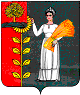 